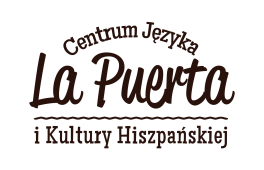 HARMONOGRAM  SZKOLENIA W RAMACH PROJEKTU „PODNOSIMY KOMPETENCJE”Realizowanego przez Centrum Języka i Kultury Hiszpańskiej La Puerta Beata Snopek.		Miejsce realizacji: ul. Prosta 38, OlsztynNazwa szkolenia : język angielski B1 AKTUALIZACJAHarmonogram c.d.L.P.DATAGODZINAILOŚĆ GODZIN LEKCYJNYCH1.2018.02.0517:35 - 19:052x 45 minut2.2018.02.0717:35 - 19:052x 45 minut3.2018.02.1217:35 - 19:052x 45 minut4.2018.02.1417:35 - 19:052x 45 minut5.2018.02.1917:35 - 19:052x 45 minut6.2018.02.2117:35 - 19:052x 45 minut7.2018.02.2617:35 - 19:052x 45 minut8.2018.02.2817:35 - 19:052x 45 minut9.2018.03.0517:35 - 19:052x 45 minut10.2018.03.0717:35 - 19:052x 45 minut11.2018.03.1217:35 - 19:052x 45 minut12.2018.03.1417:35 - 19:052x 45 minut13.2018.03.1917:35 - 19:052x 45 minut14.2018.03.2117:35 - 19:052x 45 minut15.2018.03.2617:35 - 19:052x 45 minut16.2018.03.2817:35 - 19:052x 45 minut17.2018.04.0417:35 - 19:052x 45 minut18.2018.04.0917:35 - 19:052x 45 minut19.2018.04.1117:35 - 19:052x 45 minut20.2018.04.1617:35 - 19:052x 45 minut21.2018.04.1817:35 - 19:052x 45 minut22.2018.04.2317:35 - 19:052x 45 minut23.2018.04.2517:35 - 19:052x 45 minut24.2018.05.0717:35 - 19:052x 45 minut25.2018.05.0917:35 - 19:052x 45 minut26.2018.05.1417:35 - 19:052x 45 minut27.2018.05.1617:35 - 19:052x 45 minut28.2018.05.2117:35 - 19:052x 45 minut29.2018.05.2317:35 - 19:052x 45 minut30.2018.05.2817:35 - 19:052x 45 minut31.2018.05.3016:00 – 17.302x 45 minut32.2018.06.0416:00 – 17.302x 45 minut33.2018.06.0616:00 – 17.302x 45 minut34.2018.06.1116:00 – 17.302x 45 minut35.2018.06.1316:00 – 17.302x 45 minut36.2018.06.1816:00 – 17.302x 45 minut37.2018.06.2016:00 – 17.302x 45 minut38.2018.06.2516:00 – 17.302x 45 minut39.2018.06.2716:00 – 17.302x 45 minut40.2018.09.0317:35 - 19:052x 45 minut41.2018.09.0517:35 - 19:052x 45 minut42.2018.09.1017:35 - 19:052x 45 minut43.2018.09.1217:35 - 19:052x 45 minut44.2018.09.1717:35 - 19:052x 45 minut45.2018.09.1917:35 - 19:052x 45 minut46.2018.09.2417:35 - 19:052x 45 minut47. 2018.09.2617:35 - 19:052x 45 minut48.2018.10.0117:35 - 19:052x 45 minut49.2018.10.0317:35 - 19:052x 45 minut50.2018.10.0817:35 - 19:052x 45 minut51.2018.10.1017:35 - 19:052x 45 minut52.2018.10.1517:35 - 19:052x 45 minut53.2018.10.1717:35 - 19:052x 45 minut54.2018.10.2217:35 - 19:052x 45 minut55.2018.10.2417:35 - 19:052x 45 minut56.2018.10.2917:35 - 19:052x 45 minut57.2018.10.3117:35 - 19:052x 45 minut58.2018.11.0517:35 - 19:052x 45 minut59.2018.11.0717:35 - 19:052x 45 minut60.2018.11.1217:35 - 19:052x 45 minut